РОССИЙСКАЯ ФЕДЕРАЦИЯФЕДЕРАЛЬНЫЙ ЗАКОНО ВНЕСЕНИИ ИЗМЕНЕНИЙВ ОТДЕЛЬНЫЕ ЗАКОНОДАТЕЛЬНЫЕ АКТЫ РОССИЙСКОЙ ФЕДЕРАЦИИПринятГосударственной Думой10 октября 2023 годаОдобренСоветом Федерации11 октября 2023 годаСтатья 1Внести в Закон Российской Федерации от 14 мая 1993 года N 4979-I "О ветеринарии" (Ведомости Съезда народных депутатов Российской Федерации и Верховного Совета Российской Федерации, 1993, N 24, ст. 857; Собрание законодательства Российской Федерации, 2021, N 24, ст. 4197) следующие изменения:1) в пункте 5 статьи 11.1 слова "Правительством Российской Федерации" заменить словами "федеральным органом исполнительной власти в области нормативно-правового регулирования в ветеринарии";2) в подпункте 4 пункта 2 статьи 11.4 слова "Правительством Российской Федерации" заменить словами "федеральным органом исполнительной власти в области нормативно-правового регулирования в ветеринарии";3) в пункте 3 статьи 11.6 слова "Правительством Российской Федерации" заменить словами "федеральным органом исполнительной власти в области нормативно-правового регулирования в ветеринарии";4) в пункте 11 статьи 11.7 слова "Правительством Российской Федерации" заменить словами "федеральным органом исполнительной власти в области нормативно-правового регулирования в ветеринарии".Статья 2Внести в статью 16.1 Федерального закона от 11 августа 1995 года N 135-ФЗ "О благотворительной деятельности и добровольчестве (волонтерстве)" (Собрание законодательства Российской Федерации, 1995, N 33, ст. 3340; 2018, N 7, ст. 975; 2020, N 15, ст. 2236) следующие изменения:1) в пункте 8 слова "Правительством Российской Федерации" заменить словами "федеральным органом исполнительной власти, уполномоченным Правительством Российской Федерации";2) в пункте 9 слова "Правительством Российской Федерации" заменить словами "федеральным органом исполнительной власти, уполномоченным Правительством Российской Федерации".Статья 3Внести в Федеральный закон от 22 ноября 1995 года N 171-ФЗ "О государственном регулировании производства и оборота этилового спирта, алкогольной и спиртосодержащей продукции и об ограничении потребления (распития) алкогольной продукции" (в редакции Федерального закона от 7 января 1999 года N 18-ФЗ) (Собрание законодательства Российской Федерации, 1995, N 48, ст. 4553; 1999, N 2, ст. 245; 2002, N 30, ст. 3026; 2004, N 45, ст. 4377; 2005, N 30, ст. 3113; 2007, N 1, ст. 11; N 31, ст. 3994; N 49, ст. 6063; 2009, N 52, ст. 6450; 2010, N 15, ст. 1737; N 31, ст. 4196; 2011, N 27, ст. 3880; N 30, ст. 4566; 2012, N 26, ст. 3446; N 31, ст. 4322; N 53, ст. 7584; 2013, N 30, ст. 4065; 2015, N 1, ст. 43, 47; N 27, ст. 3973; 2016, N 27, ст. 4193, 4194; 2017, N 31, ст. 4827; 2018, N 1, ст. 17; N 32, ст. 5082; N 49, ст. 7520; 2019, N 52, ст. 7799; 2020, N 24, ст. 3740; N 52, ст. 8582; 2021, N 18, ст. 3069; N 24, ст. 4188, 4194; N 27, ст. 5173; 2022, N 13, ст. 1963; N 29, ст. 5296; 2023, N 1, ст. 4; N 14, ст. 2385; N 18, ст. 3245) следующие изменения:1) в статье 8:а) в абзаце третьем пункта 6 слова "Правительством Российской Федерации" заменить словами "регулирующим органом";б) в абзаце шестом пункта 10 слова "Правительством Российской Федерации" заменить словами "регулирующим органом";2) в абзаце первом пункта 6 статьи 19 слова "Правительством Российской Федерации" заменить словами "регулирующим органом".Статья 4Внести в Федеральный закон от 30 ноября 1995 года N 187-ФЗ "О континентальном шельфе Российской Федерации" (Собрание законодательства Российской Федерации, 1995, N 49, ст. 4694; 2013, N 40, ст. 5038) следующие изменения:1) в части четвертой статьи 16.2 слова "в порядке, установленном Правительством Российской Федерации" заменить словами "в порядке, установленном указанным федеральным органом исполнительной власти";2) в части пятой статьи 20 слова "Правительством Российской Федерации" заменить словами "федеральным органом исполнительной власти, уполномоченным Правительством Российской Федерации".Статья 5В абзаце втором пункта 4 статьи 32 Федерального закона от 12 января 1996 года N 7-ФЗ "О некоммерческих организациях" (Собрание законодательства Российской Федерации, 1996, N 3, ст. 145; 2006, N 3, ст. 282; 2008, N 30, ст. 3616; 2009, N 29, ст. 3607; 2010, N 19, ст. 2291; 2011, N 29, ст. 4291; N 30, ст. 4590; N 47, ст. 6607; 2012, N 30, ст. 4172; 2014, N 8, ст. 738; N 23, ст. 2932; 2015, N 10, ст. 1413; 2017, N 24, ст. 3482; 2018, N 31, ст. 4849; 2019, N 49, ст. 6953, 6966; 2021, N 1, ст. 20; N 15, ст. 2442; N 27, ст. 5179, 5180; 2022, N 29, ст. 5222; N 50, ст. 8792; 2023, N 31, ст. 5786) слова "Правительством Российской Федерации" заменить словами "уполномоченным органом".Статья 6Внести в Федеральный закон от 22 августа 1996 года N 126-ФЗ "О государственной поддержке кинематографии Российской Федерации" (Собрание законодательства Российской Федерации, 1996, N 35, ст. 4136; 2006, N 10, ст. 1068; 2009, N 52, ст. 6451; 2012, N 47, ст. 6402; 2013, N 52, ст. 6961; 2014, N 49, ст. 6928; 2018, N 30, ст. 4546; N 32, ст. 5128; N 49, ст. 7512) следующие изменения:1) в абзаце семнадцатом части второй статьи 5 слова "Правительством Российской Федерации" заменить словами "федеральным органом исполнительной власти в области кинематографии";2) в части восьмой статьи 6.1 слова "Правительством Российской Федерации" заменить словами "федеральным органом исполнительной власти в области кинематографии".Статья 7В пункте 8 статьи 16 Федерального закона от 31 июля 1998 года N 155-ФЗ "О внутренних морских водах, территориальном море и прилежащей зоне Российской Федерации" (Собрание законодательства Российской Федерации, 1998, N 31, ст. 3833; 2009, N 52, ст. 6440; 2011, N 30, ст. 4594; 2013, N 19, ст. 2314; 2015, N 29, ст. 4339; 2019, N 31, ст. 4419; N 51, ст. 7483) слова "Правительством Российской Федерации" заменить словами "федеральным органом исполнительной власти, уполномоченным Правительством Российской Федерации".Статья 8Внести в Кодекс торгового мореплавания Российской Федерации (Собрание законодательства Российской Федерации, 1999, N 18, ст. 2207; 2007, N 46, ст. 5557; N 50, ст. 6246; 2008, N 30, ст. 3616; 2011, N 25, ст. 3534; 2012, N 18, ст. 2128; N 31, ст. 4321; 2014, N 42, ст. 5615; 2015, N 13, ст. 1810; N 29, ст. 4356; 2017, N 7, ст. 1029; N 52, ст. 7923; 2018, N 1, ст. 44; N 32, ст. 5089; N 53, ст. 8451; 2020, N 29, ст. 4515; 2021, N 17, ст. 2880; 2022, N 27, ст. 4585, 4595, 4620) следующие изменения:1) в абзаце первом пункта 2.1 статьи 5.1 слова "Федеральным органом исполнительной власти, уполномоченным Правительством Российской Федерации," заменить словами "Федеральным органом исполнительной власти в области транспорта";2) в абзаце первом пункта 2 статьи 22 слова "полномочия которых определяются Правительством Российской Федерации" заменить словами "полномочия которых определяются федеральным органом исполнительной власти в области транспорта";3) в пункте 1 статьи 35 слова "Правительством Российской Федерации" заменить словами "федеральным органом исполнительной власти в области транспорта";4) в пункте 1 статьи 54 слова "уполномоченным Правительством Российской Федерации федеральным органом исполнительной власти" заменить словами "федеральным органом исполнительной власти в области транспорта";5) в пункте 2 статьи 55 слова "Правительством Российской Федерации" заменить словами "федеральным органом исполнительной власти, осуществляющим функции по выработке государственной политики и нормативно-правовому регулированию в сфере здравоохранения";6) в пункте 1 статьи 55.1 слова "Правительством Российской Федерации" заменить словами "федеральным органом исполнительной власти в области транспорта".Статья 9Внести в Кодекс внутреннего водного транспорта Российской Федерации (Собрание законодательства Российской Федерации, 2001, N 11, ст. 1001; 2008, N 30, ст. 3616; 2009, N 1, ст. 30; 2011, N 29, ст. 4294; 2012, N 18, ст. 2128; N 31, ст. 4320; 2014, N 6, ст. 566; N 42, ст. 5615; 2015, N 29, ст. 4356; 2016, N 27, ст. 4300; 2018, N 1, ст. 34; 2021, N 27, ст. 5128; 2022, N 12, ст. 1783; 2023, N 10, ст. 1576; N 29, ст. 5323) следующие изменения:1) в пункте 14 статьи 10 слова "Правительством Российской Федерации" заменить словами "федеральным органом исполнительной власти в области транспорта";2) в статье 12 слова "Правительством Российской Федерации" заменить словами "федеральным органом исполнительной власти в области транспорта";3) в статье 23.1:а) в пункте 1 слова "Правительства Российской Федерации" заменить словами "федерального органа исполнительной власти в области транспорта, оформляемых в установленном им порядке";б) в абзаце первом пункта 2 слова "Правительством Российской Федерации" заменить словами "федеральным органом исполнительной власти в области транспорта";4) в абзаце втором пункта 2 статьи 27 слова "Правительством Российской Федерации" заменить словами "федеральным органом исполнительной власти, осуществляющим функции по выработке государственной политики и нормативно-правовому регулированию в сфере здравоохранения";5) в пункте 2 статьи 38.1 слова ", в порядке, установленном Правительством Российской Федерации" исключить;6) в абзаце втором пункта 1 статьи 66 слова "Правительством Российской Федерации" заменить словами "федеральным органом исполнительной власти в области транспорта";7) в пункте 1 статьи 86 слова "Правительством Российской Федерации" заменить словами "федеральным органом исполнительной власти в области транспорта".Статья 10Внести в пункт 2 статьи 7 Федерального закона от 7 августа 2001 года N 115-ФЗ "О противодействии легализации (отмыванию) доходов, полученных преступным путем, и финансированию терроризма" (Собрание законодательства Российской Федерации, 2001, N 33, ст. 3418; 2002, N 44, ст. 4296; 2004, N 31, ст. 3224; 2006, N 31, ст. 3446; 2007, N 16, ст. 1831; N 49, ст. 6036; 2009, N 23, ст. 2776; 2010, N 30, ст. 4007; 2011, N 27, ст. 3873; N 46, ст. 6406; 2013, N 26, ст. 3207; N 52, ст. 6968; 2014, N 19, ст. 2315; N 23, ст. 2934; N 30, ст. 4219; 2015, N 1, ст. 37; N 18, ст. 2614; N 24, ст. 3367; N 27, ст. 3945, 4001; 2016, N 1, ст. 27, 43, 44; N 26, ст. 3860; N 27, ст. 4196; 2017, N 31, ст. 4830; 2018, N 1, ст. 54, 66; N 18, ст. 2560, 2576; N 53, ст. 8491; 2019, N 12, ст. 1222, 1223; N 27, ст. 3534, 3538; N 30, ст. 4152; N 31, ст. 4418, 4430; N 49, ст. 6953; N 51, ст. 7490; N 52, ст. 7798; 2020, N 9, ст. 1138; N 15, ст. 2239; N 29, ст. 4518; N 30, ст. 4738; N 31, ст. 5018; 2021, N 1, ст. 18, 75; N 9, ст. 1469; N 24, ст. 4183; N 27, ст. 5061, 5094, 5171, 5183; N 47, ст. 7739; N 52, ст. 8982; 2022, N 1, ст. 52; N 16, ст. 2613; N 27, ст. 4620; N 29, ст. 5298; 2023, N 1, ст. 16, 54; N 12, ст. 1887, 1889; N 18, ст. 3242; N 25, ст. 4449; N 29, ст. 5316, 5326) следующие изменения:1) в абзаце тринадцатом слова ", идентификации клиентов, представителей клиента (в том числе идентификации единоличного исполнительного органа как представителя клиента), выгодоприобретателей и бенефициарных владельцев" исключить;2) дополнить новым абзацем четырнадцатым следующего содержания:"Требования к идентификации клиентов, представителей клиента (в том числе идентификации единоличного исполнительного органа как представителя клиента), выгодоприобретателей и бенефициарных владельцев определяются уполномоченным органом, а для кредитных организаций, профессиональных участников рынка ценных бумаг (за исключением профессиональных участников рынка ценных бумаг, осуществляющих деятельность исключительно по инвестиционному консультированию), операторов инвестиционных платформ, страховых организаций (за исключением страховых медицинских организаций, осуществляющих деятельность исключительно в сфере обязательного медицинского страхования), иностранных страховых организаций, страховых брокеров, управляющих компаний инвестиционных фондов, паевых инвестиционных фондов и негосударственных пенсионных фондов, кредитных потребительских кооперативов, в том числе сельскохозяйственных кредитных потребительских кооперативов, микрофинансовых организаций, обществ взаимного страхования, негосударственных пенсионных фондов, ломбардов, операторов финансовых платформ, операторов информационных систем, в которых осуществляется выпуск цифровых финансовых активов, операторов обмена цифровых финансовых активов - Центральным банком Российской Федерации по согласованию с уполномоченным органом.";3) абзацы четырнадцатый и пятнадцатый считать соответственно абзацами пятнадцатым и шестнадцатым.Статья 11Внести в Федеральный закон от 25 июня 2002 года N 73-ФЗ "Об объектах культурного наследия (памятниках истории и культуры) народов Российской Федерации" (Собрание законодательства Российской Федерации, 2002, N 26, ст. 2519; 2003, N 9, ст. 805; 2004, N 35, ст. 3607; 2006, N 1, ст. 10; 2007, N 1, ст. 21; N 43, ст. 5084; 2008, N 30, ст. 3616; 2014, N 43, ст. 5799; 2016, N 27, ст. 4294; 2017, N 31, ст. 4771; 2018, N 53, ст. 8458) следующие изменения:1) в пункте 2 статьи 27 слова "Правительством Российской Федерации" заменить словами "федеральным органом охраны объектов культурного наследия";2) пункт 6 статьи 63 признать утратившим силу.Статья 12В части третьей статьи 18 Федерального закона от 10 января 2003 года N 18-ФЗ "Устав железнодорожного транспорта Российской Федерации" (Собрание законодательства Российской Федерации, 2003, N 2, ст. 170; 2011, N 30, ст. 4596; 2014, N 6, ст. 566; 2023, N 10, ст. 1576) слова "Правительством Российской Федерации" заменить словами "федеральным органом исполнительной власти в области железнодорожного транспорта".Статья 13Внести в Федеральный закон от 26 марта 2003 года N 35-ФЗ "Об электроэнергетике" (Собрание законодательства Российской Федерации, 2003, N 13, ст. 1177; 2007, N 45, ст. 5427; 2008, N 29, ст. 3418; N 52, ст. 6236; 2010, N 31, ст. 4156, 4157, 4158, 4160; 2011, N 1, ст. 13; N 30, ст. 4590; N 50, ст. 7336; 2012, N 26, ст. 3446; N 53, ст. 7616; 2013, N 45, ст. 5797; 2014, N 42, ст. 5615; 2015, N 29, ст. 4350; N 45, ст. 6208; 2016, N 14, ст. 1904; N 26, ст. 3865; N 27, ст. 4201; 2017, N 1, ст. 49; 2018, N 1, ст. 35; N 27, ст. 3955; N 31, ст. 4860; N 53, ст. 8448; 2019, N 31, ст. 4421; N 52, ст. 7796; 2020, N 17, ст. 2719; N 31, ст. 5040; N 50, ст. 8047; 2021, N 1, ст. 19, 73; N 24, ст. 4188; 2022, N 24, ст. 3934; 2023, N 32, ст. 6221) следующие изменения:1) абзац второй пункта 1 статьи 16 изложить в следующей редакции:"Правительство Российской Федерации устанавливает критерии отнесения субъектов электроэнергетики и потребителей электрической энергии к кругу лиц, подлежащих такому обязательному обслуживанию, а также основы ценообразования и порядок оплаты указанных услуг, в число которых входят следующие услуги:";2) в статье 21:а) в пункте 1:абзац восьмой признать утратившим силу;абзац десятый изложить в следующей редакции:"устанавливает критерии отнесения субъектов электроэнергетики и потребителей электрической энергии к кругу лиц, подлежащих обязательному обслуживанию при оказании услуг по оперативно-диспетчерскому управлению в электроэнергетике;";абзац четырнадцатый признать утратившим силу;б) пункт 3 дополнить абзацами следующего содержания:"определять порядок взаимодействия субъектов оперативно-диспетчерского управления в электроэнергетике с сетевыми организациями, осуществляющими оперативно-технологическое управление;устанавливать порядок отнесения субъектов электроэнергетики и потребителей электрической энергии к кругу лиц, подлежащих обязательному обслуживанию при оказании услуг по оперативно-диспетчерскому управлению в электроэнергетике;утверждать примерные договоры купли-продажи электрической энергии (энергоснабжения) с потребителями.".Статья 14В пункте 2 части 1 статьи 13.1 Федерального закона от 11 ноября 2003 года N 138-ФЗ "О лотереях" (Собрание законодательства Российской Федерации, 2003, N 46, ст. 4434; 2013, N 52, ст. 6981; 2020, N 30, ст. 4768) слова "Правительством Российской Федерации" заменить словами "федеральным органом исполнительной власти, осуществляющим функции по выработке государственной политики и нормативному правовому регулированию в сфере бюджетной деятельности, по согласованию с федеральным органом исполнительной власти, осуществляющим функции по выработке и реализации государственной политики и нормативному правовому регулированию в сфере физической культуры и спорта".Статья 15Внести в Жилищный кодекс Российской Федерации (Собрание законодательства Российской Федерации, 2005, N 1, ст. 14; 2008, N 30, ст. 3616; 2010, N 31, ст. 4206; 2014, N 26, ст. 3388; N 30, ст. 4218, 4256; 2016, N 27, ст. 4294) следующие изменения:1) в части 2 статьи 63 слова "Правительством Российской Федерации" заменить словами "федеральным органом исполнительной власти, осуществляющим функции по выработке и реализации государственной политики и нормативно-правовому регулированию в сфере жилищно-коммунального хозяйства";2) в части 6 статьи 91.1 слова "Правительством Российской Федерации" заменить словами "федеральным органом исполнительной власти, осуществляющим функции по выработке и реализации государственной политики и нормативно-правовому регулированию в сфере жилищно-коммунального хозяйства";3) в части 8 статьи 100 слова "Правительством Российской Федерации" заменить словами "федеральным органом исполнительной власти, осуществляющим функции по выработке и реализации государственной политики и нормативно-правовому регулированию в сфере жилищно-коммунального хозяйства";4) в части 2 статьи 197 слова "Правительством Российской Федерации" заменить словами "федеральным органом исполнительной власти, осуществляющим функции по выработке и реализации государственной политики и нормативно-правовому регулированию в сфере жилищно-коммунального хозяйства".Статья 16Внести в Градостроительный кодекс Российской Федерации (Собрание законодательства Российской Федерации, 2005, N 1, ст. 16; 2006, N 1, ст. 21; 2007, N 21, ст. 2455; 2008, N 20, ст. 2251; 2009, N 48, ст. 5711; 2011, N 30, ст. 4563, 4572, 4591, 4594; 2014, N 19, ст. 2336; N 30, ст. 4218; 2015, N 29, ст. 4342; 2016, N 1, ст. 79; N 27, ст. 4305, 4306; 2018, N 1, ст. 91; N 32, ст. 5133, 5135; N 53, ст. 8464; 2019, N 26, ст. 3317; 2020, N 29, ст. 4512; N 31, ст. 5023; 2021, N 24, ст. 4188; 2022, N 1, ст. 16, 45; N 52, ст. 9371; 2023, N 25, ст. 4429; N 32, ст. 6170) следующие изменения:1) в части 4.1 статьи 29.2 слова "Правительством Российской Федерации" заменить словами "Федеральным органом исполнительной власти, осуществляющим функции по выработке и реализации государственной политики и нормативно-правовому регулированию в сфере строительства, архитектуры, градостроительства,";2) в части 2 статьи 41.2 слова "Правительством Российской Федерации" заменить словами "федеральным органом исполнительной власти, осуществляющим функции по выработке и реализации государственной политики и нормативно-правовому регулированию в сфере строительства, архитектуры, градостроительства";3) в пункте 3 части 7 статьи 55.29 слова "Правительством Российской Федерации" заменить словами "федеральным органом исполнительной власти, осуществляющим функции по выработке и реализации государственной политики и нормативно-правовому регулированию в сфере жилищно-коммунального хозяйства";4) в части 8 статьи 56 слова "Правительством Российской Федерации" заменить словами "федеральным органом исполнительной власти, осуществляющим функции по выработке и реализации государственной политики и нормативно-правовому регулированию в сфере строительства, архитектуры, градостроительства".Статья 17Внести в Федеральный закон от 21 июля 2005 года N 108-ФЗ "О Всероссийской сельскохозяйственной переписи" (Собрание законодательства Российской Федерации, 2005, N 30, ст. 3119; 2014, N 49, ст. 6920; 2018, N 27, ст. 3947) следующие изменения:1) в части 3 статьи 10 слова "Правительством Российской Федерации или по его поручению" исключить;2) в части 1 статьи 11 слова "Правительством Российской Федерации или по его поручению" исключить.Статья 18В части 11 статьи 6 Федерального закона от 29 декабря 2006 года N 244-ФЗ "О государственном регулировании деятельности по организации и проведению азартных игр и о внесении изменений в некоторые законодательные акты Российской Федерации" (Собрание законодательства Российской Федерации, 2007, N 1, ст. 7; 2010, N 17, ст. 1987; 2011, N 30, ст. 4590; 2012, N 43, ст. 5781; 2014, N 30, ст. 4223, 4279; 2017, N 49, ст. 7330; 2018, N 53, ст. 8405; 2019, N 52, ст. 7813; 2020, N 30, ст. 4768; N 31, ст. 5029; 2021, N 1, ст. 32; N 24, ст. 4188; N 27, ст. 5180) слова "устанавливаются Правительством Российской Федерации" заменить словами "устанавливаются федеральным органом исполнительной власти, уполномоченным Правительством Российской Федерации на осуществление функций по нормативно-правовому регулированию в сфере организации и проведения азартных игр".Статья 19В части 1 статьи 3 Федерального закона от 8 ноября 2007 года N 259-ФЗ "Устав автомобильного транспорта и городского наземного электрического транспорта" (Собрание законодательства Российской Федерации, 2007, N 46, ст. 5555) слова "На основании настоящего Федерального закона Правительство Российской Федерации" заменить словами "Федеральный орган исполнительной власти, осуществляющий функции по выработке государственной политики и нормативно-правовому регулированию в сфере транспорта,".Статья 20В части 2 статьи 23 Федерального закона от 4 декабря 2007 года N 329-ФЗ "О физической культуре и спорте в Российской Федерации" (Собрание законодательства Российской Федерации, 2007, N 50, ст. 6242; 2008, N 30, ст. 3616; 2009, N 29, ст. 3612; 2015, N 27, ст. 3995; N 41, ст. 5628; 2021, N 1, ст. 63) слова "определяется Правительством Российской Федерации" заменить словами "утверждается федеральным органом исполнительной власти в области физической культуры и спорта по согласованию с федеральным органом исполнительной власти в области обеспечения безопасности Российской Федерации, федеральным органом исполнительной власти, осуществляющим функции по выработке и реализации государственной политики и нормативно-правовому регулированию в сфере деятельности войск национальной гвардии Российской Федерации, в сфере оборота оружия, в сфере частной охранной деятельности и в сфере вневедомственной охраны, федеральным органом исполнительной власти в сфере внутренних дел, федеральным органом исполнительной власти, осуществляющим функции по выработке и реализации государственной политики и нормативно-правовому регулированию в сфере здравоохранения".Статья 21Внести в Федеральный закон от 12 апреля 2010 года N 61-ФЗ "Об обращении лекарственных средств" (Собрание законодательства Российской Федерации, 2010, N 16, ст. 1815; 2012, N 26, ст. 3446; 2013, N 27, ст. 3477; 2014, N 52, ст. 7540; 2015, N 29, ст. 4367; 2018, N 49, ст. 7521; 2019, N 23, ст. 2917; N 31, ст. 4456; N 52, ст. 7793; 2020, N 14, ст. 2035; 2021, N 24, ст. 4188; 2023, N 18, ст. 3248) следующие изменения:1) статью 5 дополнить пунктом 26 следующего содержания:"26) регулирование вопросов, связанных с взаимозаменяемостью лекарственных препаратов для медицинского применения.";2) в статье 27.1:а) в части 1 слова "Правительством Российской Федерации" заменить словами "федеральным органом исполнительной власти, осуществляющим функции по выработке и реализации государственной политики и нормативно-правовому регулированию в сфере здравоохранения, по согласованию с федеральным органом исполнительной власти, осуществляющим функции по лицензированию производства лекарственных средств";б) в части 4 слова "Правительством Российской Федерации" заменить словами "федеральным органом исполнительной власти, осуществляющим функции по выработке и реализации государственной политики и нормативно-правовому регулированию в сфере здравоохранения, по согласованию с федеральным органом исполнительной власти, осуществляющим функции по лицензированию производства лекарственных средств";в) в части 9 слова "Правительством Российской Федерации" заменить словами "федеральным органом исполнительной власти, осуществляющим функции по выработке и реализации государственной политики и нормативно-правовому регулированию в сфере здравоохранения, по согласованию с федеральным органом исполнительной власти, осуществляющим функции по лицензированию производства лекарственных средств".Статья 22Внести в Федеральный закон от 1 июля 2011 года N 170-ФЗ "О техническом осмотре транспортных средств и о внесении изменений в отдельные законодательные акты Российской Федерации" (Собрание законодательства Российской Федерации, 2011, N 27, ст. 3881; 2012, N 31, ст. 4319; 2013, N 30, ст. 4084; 2019, N 23, ст. 2905; 2021, N 24, ст. 4188; 2023, N 31, ст. 5792) следующие изменения:1) в пункте 2 статьи 7 слова ", формы и содержания диагностической карты" исключить;2) пункт 2 статьи 8 после слова "утверждение" дополнить словами "формы и";3) в части 6 статьи 19 слова "утверждается Правительством Российской Федерации" исключить.Статья 23Внести в Федеральный закон от 3 декабря 2011 года N 382-ФЗ "О государственной информационной системе топливно-энергетического комплекса" (Собрание законодательства Российской Федерации, 2011, N 49, ст. 7060; 2018, N 28, ст. 4158) следующие изменения:1) в статье 7:а) пункты 4 и 5 части 1 признать утратившими силу;б) часть 2 дополнить пунктами 7 и 8 следующего содержания:"7) устанавливает требования к техническим, программным, лингвистическим средствам обеспечения эксплуатации государственной информационной системы топливно-энергетического комплекса;8) устанавливает порядок доступа к информации, содержащейся в государственной информационной системе топливно-энергетического комплекса. Порядок включает в себя в том числе перечень информации, в отношении которой устанавливается недопустимость ограничения доступа к ней.";2) в части 4 статьи 8 слова "в соответствии с требованиями" заменить словами "в соответствии с установленными указанным органом требованиями", слова ", установленными Правительством Российской Федерации" исключить;3) в статье 12:а) в части 2 слова "в порядке, установленном Правительством Российской Федерации," заменить словами "в установленном указанным органом порядке";б) в части 2.1 слова "Правительством Российской Федерации" заменить словами "уполномоченным органом".Статья 24В части 22 статьи 83 Федерального закона от 29 декабря 2012 года N 273-ФЗ "Об образовании в Российской Федерации" (Собрание законодательства Российской Федерации, 2012, N 53, ст. 7598; 2019, N 30, ст. 4134; 2021, N 1, ст. 56; N 13, ст. 2137; N 27, ст. 5149) второе предложение изложить в следующей редакции: "Перечни таких образовательных организаций, специальностей высшего образования, на которые осуществляется прием, утверждаются Правительством Российской Федерации, порядок приема указанных лиц утверждается федеральным органом исполнительной власти, осуществляющим функции по выработке государственной политики и нормативно-правовому регулированию в сфере культуры, по согласованию с федеральным органом исполнительной власти, осуществляющим функции по выработке и реализации государственной политики и нормативно-правовому регулированию в сфере высшего образования.".Статья 25Внести в статью 7 Федерального закона от 28 декабря 2013 года N 442-ФЗ "Об основах социального обслуживания граждан в Российской Федерации" (Собрание законодательства Российской Федерации, 2013, N 52, ст. 7007; 2014, N 30, ст. 4257; 2017, N 47, ст. 6850; 2019, N 18, ст. 2215) следующие изменения:1) пункт 4 части 1 признать утратившим силу;2) часть 2 дополнить пунктом 16.1 следующего содержания:"16.1) утверждение порядка размещения и обновления информации о поставщике социальных услуг, включая требования к содержанию и форме предоставления указанной информации, на официальном сайте поставщика социальных услуг в сети "Интернет";".Статья 26В части 10 статьи 22 Федерального закона от 21 июля 2014 года N 206-ФЗ "О карантине растений" (Собрание законодательства Российской Федерации, 2014, N 30, ст. 4207) слова "Правительством Российской Федерации" заменить словами "федеральным органом исполнительной власти, осуществляющим функции по выработке государственной политики и нормативно-правовому регулированию в области карантина растений".Статья 27В части 2 статьи 55 Федерального закона от 13 июля 2015 года N 218-ФЗ "О государственной регистрации недвижимости" (Собрание законодательства Российской Федерации, 2015, N 29, ст. 4344) слова "Правительством Российской Федерации" заменить словами "органом нормативно-правового регулирования".Статья 28В части 16 статьи 44 Федерального закона от 29 декабря 2015 года N 382-ФЗ "Об арбитраже (третейском разбирательстве) в Российской Федерации" (Собрание законодательства Российской Федерации, 2016, N 1, ст. 2; 2018, N 53, ст. 8411, 8457) слова "Правительством Российской Федерации" заменить словами "указанным органом".Статья 29Внести в Федеральный закон от 30 декабря 2015 года N 431-ФЗ "О геодезии, картографии и пространственных данных и о внесении изменений в отдельные законодательные акты Российской Федерации" (Собрание законодательства Российской Федерации, 2016, N 1, ст. 51; 2018, N 32, ст. 5135; 2022, N 1, ст. 18; 2023, N 32, ст. 6223) следующие изменения:1) в части 7 статьи 8 слова "Правительством Российской Федерации" заменить словами "федеральным органом исполнительной власти, осуществляющим функции по выработке государственной политики и нормативно-правовому регулированию в сфере геодезии и картографии";2) часть 1 статьи 20 изложить в следующей редакции:"1. Для обеспечения органов государственной власти, органов местного самоуправления, физических и юридических лиц пространственными данными федеральный орган исполнительной власти, уполномоченный на оказание государственных услуг в сфере геодезии и картографии, или на основании акта Правительства Российской Федерации публично-правовая компания обеспечивает создание и обновление единой электронной картографической основы. Порядок создания и обновления единой электронной картографической основы определяется федеральным органом исполнительной власти, осуществляющим функции по выработке государственной политики и нормативно-правовому регулированию в сфере геодезии и картографии.".Статья 30В части 2 статьи 3 Федерального закона от 2 августа 2019 года N 260-ФЗ "О регулировании отдельных отношений, связанных с искусственными островами, установками и сооружениями, расположенными в пределах российского сектора Каспийского моря, и о внесении изменений в статью 16 Федерального закона "О внутренних морских водах, территориальном море и прилежащей зоне Российской Федерации" (Собрание законодательства Российской Федерации, 2019, N 31, ст. 4419) слова "Правительством Российской Федерации" заменить словами "федеральным органом исполнительной власти, уполномоченным Правительством Российской Федерации".Статья 31В пункте 8 части 10 статьи 9 Федерального закона от 27 декабря 2019 года N 468-ФЗ "О виноградарстве и виноделии в Российской Федерации" (Собрание законодательства Российской Федерации, 2019, N 52, ст. 7786; 2021, N 27, ст. 5173; 2023, N 1, ст. 4; N 25, ст. 4435) слова "в порядке, установленном Правительством Российской Федерации" заменить словами "в установленном им порядке".Статья 321. Закрепление полномочий по принятию нормативных и иных правовых актов за федеральными органами исполнительной власти в соответствии с изменениями, внесенными в законодательные акты Российской Федерации настоящим Федеральным законом, не влечет признания утратившими силу нормативных правовых актов, принятых до дня вступления в силу настоящего Федерального закона в рамках осуществления указанных полномочий Правительством Российской Федерации.2. В случае необходимости внесения изменений в нормативные правовые акты, указанные в части 1 настоящей статьи, данные нормативные правовые акты признаются утратившими силу, при этом уполномоченный федеральный орган исполнительной власти принимает новый нормативный правовой акт.3. Порядок согласования проектов нормативных правовых актов, разработанных уполномоченным федеральным органом исполнительной власти в целях осуществления полномочий, закрепленных внесенными в законодательные акты Российской Федерации настоящим Федеральным законом изменениями, с иными федеральными органами исполнительной власти определяется Правительством Российской Федерации.Статья 33Настоящий Федеральный закон вступает в силу с 1 января 2024 года.ПрезидентРоссийской ФедерацииВ.ПУТИНМосква, Кремль19 октября 2023 годаN 503-ФЗ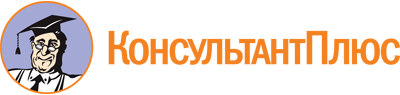 Федеральный закон от 19.10.2023 N 503-ФЗ
"О внесении изменений в отдельные законодательные акты Российской Федерации"Документ предоставлен КонсультантПлюс

www.consultant.ru

Дата сохранения: 13.05.2024
 19 октября 2023 годаN 503-ФЗ